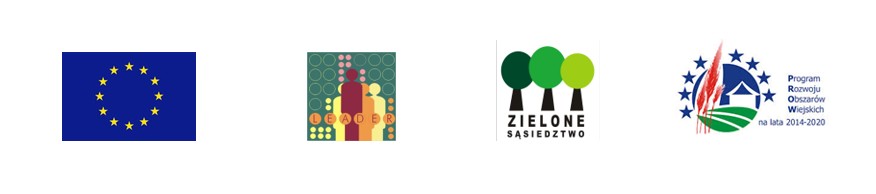 Załącznik Nr 1 do Zapytania ofertowego    ……………………………………..  (nazwa i adres Wykonawcy)OFERTAdla 	Lokalnej Grupy Działania „Zielone Sąsiedztwo” Na dostawę oraz wdrożenie aplikacji elektronicznej do wyboru wniosków aplikacyjnych niezbędnych do realizacji LSR na lata 2014-2020 – Platforma Oceny Projektów. składam/y ofertę o następującej treści:1.Zobowiązuję się wykonać przedmiot zamówienia za następującą cenę ofertową:2. Oświadczam/y, że powyższa cena brutto za wykonanie całości zamówienia określonego w zapytaniu ofertowym zawiera wszystkie koszty, jakie ponosi Zamawiający w przypadku wyboru naszej oferty,3. Oświadczam/y, że zapoznaliśmy się z zapytaniem ofertowym Zamawiającego i uznaję/-my się za związanych określonymi w nim zasadami postępowania,4. Akceptuję/my warunki płatności – 14 dni od dnia poprawnie złożonego rachunku/faktury Zamawiającemu.………………………………………….………    /Miejscowość, data i podpis Wykonawcy/CENA OFERTOWA  NETTO  ZA USŁUGĘ……………………………… zł (słownie: …………………………………………………………………………………………………..……………………………………………………………………………CENA OFERTOWA  BRUTTO ZA USŁUGĘ……………………………… zł (słownie: …………………………………………………………………………………………………..……………………………………………………………………………